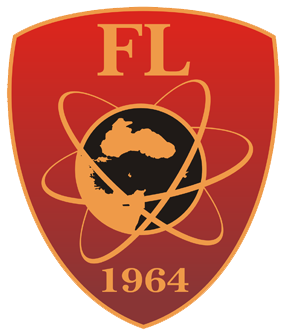 ANKARA FEN LİSESİ MÜDÜRLÜĞÜ2023-2024 EĞİTİM ÖĞRETİM YILI“BELİRLİ GÜN VE HAFTALAR YILLIK ÇALIŞMA PLANI”ANKARA FEN LİSESİ MÜDÜRLÜĞÜ SOSYAL ETKİNLİKLER YILLIK ÇALIŞMA PLANI Duygu ÖZER KIZMAZ                        Selim AKGÜL                   F. Hilal MERTSosyal Etkinlikler Kurulu Bşk.             Üye  (TDE Öğrt.)               Üye (TDE Öğrt.)    Md. Başyardımcısı                                                                 Habibe METİN                 Seyfi Seydi SALANTUR                                                                 Üye(Müzik Öğrt.)                 Üye (Resim Öğrt.)                                                          İlknur ÖNAL                                                                        Üye(Okul Aile Birliği Bşk.)          Üye (Öğrenci Temsilcisi  )OLUR14.09.2023Dr. Sinan DAĞOkul MüdürüTARİH/AYLARFAALİYETİN ADIAMAÇGÖREVLİ ZÜMRE YA DA ÖĞRETMENLEREYLÜLOKULUN AÇILIŞ TÖRENİ15 TEMMUZ MİLLİ BİRLİK VE DEMOKRASİ GÜNÜANKARA FEN LİSESİ’NİN KURULUŞ GÜNÜ(1964)Yeni eğitim öğretim yılının törenle ilan edilmesiDemokrasi bilincini oluşturmak.  Fen liselerinin kuruluş amacı; matematik ve fen alanında ihtiyaç duyulan bilim adamlarının yetişmesine kaynaklık etmek ve öğrencilerini araştırma yapmaya teşvik etmek, öğrencilerine çalışacakları ortam ve şartları hazırlamaktır. SELİM AKGÜLESİN İLERİSOYHABİBE METİNMUSTAFA EVRENBEHÇET ÖNDERAHMET AKARKENAYŞE AKÇAYMUHLİS ÇELİKNİHAT KÖSEEKİMANKARA’NIN BAŞKENT OLUŞU (13 EKİM)29 EKİM CUMHURİYET BAYRAMIAnkara’nın stratejik önemini kavrama.Cumhuriyetimizin önemini ve değerini anlamaHÜSEYİN CİHANGİRYÜKSEL KARGACIAHMET AKARKENFATMA ÇOLAKDENİZ YÜKSEL TAŞERDAL DELEBEKASIM10 KASIM ATATÜRK HAFTASI24 KASIM ÖĞRETMENLER GÜNÜTürkiye’nin kurucusu ve ilk Cumhurbaşkanı Mustafa Kemal Atatürk’ü anma töreni.Öğretmenin toplumdaki yeri, rolü, değerini anlamak, öğretmeni bulunması gereken yüce terine oturtmaktır.NİGAR DEMİRÖZHÜSEYİN CİHANGİRDR.DEMET GÜLDERENŞERİFE TUNÇHATİCE KAYABAŞ HARUN ÇINARARALIKATATÜRK’ÜN ANKARA’YA GELİŞİ (27 ARALIK)Millî Mücadele yıllarında Ankara’nın stratejik önemini kavrama.(27 Aralık)EBRU ÖZTOKHÜLYA KARACAEKREM YILMAZOCAK ŞUBATSİVİL SAVUNMA GÜNÜ (28 ŞUBAT)Savaşta, afetlerde, yangınlarda, diğer arama kurtarma faaliyetlerinde halkın can ve mal kaybını en aza indirmek amacıyla sivil savunma konusuna dikkat çekmekSivil Savunma Kulübü - pano hazırlama ve tatbikat.MARTİSTİKLAL MARŞI’NIN KABULÜ VE MEHMET AKİF ERSOY’U ANMA GÜNÜ (12 MART9BİLİM VE TEKNOLOJİ HAFTASI (8-14 MART)ÇANAKKALE ZAFERİ VE ŞEHİTLERİ ANMA GÜNÜ (18 MART)Milli değerlerimize sahip çıkma bilinci oluşturmaTeknolojiyi verimli ve doğru kullanma bilincini kazandırma.Milli değerlerimize sahip çıkma bilincini oluşturmak.SELİM AKGÜLCEZMİ ŞEYRANAYŞE BALCIDR.BARAN DADAKOĞLUHALİT KOCAÇETİN GÜNDÜZDR.ZEKİ TEKELİF.HİLAL MERTA.ELİF BULUTDR.İRFAN YAMAKNİSAN23 NİSAN ULUSAL EGEMENLİK VE ÇOCUK BAYRAMI23 Nisan 1920, Türk milletinin iradesini temsil eden Birinci Büyük Millet Meclisi'nin açıldığı ve Türk halkının egemenliğini ilân ettiği tarihtir.TÜM ÖĞRETMENLER BİR İLKÖĞRETİM OKULUNDA TÖRENE KATILACAKTIR.MAYIS19 MAYIS ATATÜRK’Ü ANMA GENÇLİK VE SPOR BAYRAMI (19 MAYIS)ANKARA FEN LİSESİ 2022-2023 MEZUNLAR GÜNÜ VE MEZUNİYET TÖRENİ (28 MAYIS)Milli değerlerimize sahip çıkma bilincini oluşturmak.Fen Liseli ruhunu yaşatmak. ESİN İLERİSOYSONER TUZCUOĞLUKEMAL ÇELİKZELİHA EYYUPOĞLUMD. YRD. SONER AKIŞNİHAT KÖSEAYŞE AKÇAYDR.İRFAN YAMAKNEBAHAT KOCASARAÇHATİCE KAYABAŞMEHMET ŞAHİNHAZİRANOKUL KAPANIŞ TÖRENİYIL SONU RAPORLARIOkul kapanış töreniYılsonu yapılan etkinlikleri değerlendirmeTÜM ÖĞRETMENLER